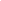 شرکت سبز پروران تیرانمشخصات اعضاء:فعالیت شرکت:- صدور وتمدید پروانه های گلخانه،دامپروری و شیلات- تهیه نقشه های GPS و طرح های توجیه فنی و اقتصادی- بازدید از مزارع و باغات و تشخیص آفات وبیماری ها- فروش سم،کود ،بذر و انواع نهاده های کشاورزی- انجام کلیه ثبت نام های اینترنتی(سوخت،شناسه کاربران کشاورزی)آدرس:تیران میدان معلم بلوار جانبازان